MINISTERO DELL’ ISTRUZIONE DELL’UNIVERSITA’ E DELLA RICERCAUFFICIO SCOLASTICO REGIONALE PER IL LAZIO LICEO SCIENTIFICO STATALE“TALETE”Roma, 28/10/2020Docenti Coordinatori classi QuinteAi Genitori Agli AlunniCircolare n. 73Oggetto: Circolare ritiro Diplomi scuola “A. Rosmini” Con la presente si comunica agli alunni diplomati presso la Scuola Secondaria di I grado “A. Rosmini” nell’a.s. 2015/2016, che potranno ritirare il Diploma di Licenza Media secondo  il calendario inviato dall’Istituto e che si allega alla presente.Il Dirigente ScolasticoProf. Alberto CataneoFirma autografa sostituita a mezzo  stampa ai sensi dell’art. 3 comma 2 del d.lgs. n.39/1993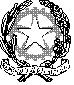 